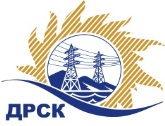 Акционерное Общество«Дальневосточная распределительная сетевая  компания»Протокол № 22/МЭ-ВПзаседания закупочной комиссии по запросу котировок в электронной форме  на право заключения договора  поставки: Предохранители и запчасти к ним , лот № 63.1 раздел  4.2.  ГКПЗ 201931807236705- ЕИСКОЛИЧЕСТВО ПОДАННЫХ ЗАЯВОК НА УЧАСТИЕ В ЗАКУПКЕ: 4 (четыре) заявки.КОЛИЧЕСТВО ОТКЛОНЕННЫХ ЗАЯВОК:  0 заявок.ВОПРОСЫ, ВЫНОСИМЫЕ НА РАССМОТРЕНИЕ ЗАКУПОЧНОЙ КОМИССИИ: О  рассмотрении результатов оценки заявок Участников.О признании заявок соответствующими условиям Документации о закупке.О ранжировке заявок.О выборе победителя закупки.ВОПРОС 1 «О рассмотрении результатов оценки заявок Участников»РЕШИЛИ:Признать объем полученной информации достаточным для принятия решения.Принять к рассмотрению заявки следующих участников:ВОПРОС 2 «О признании заявок соответствующими условиям Документации о закупке»РЕШИЛИ:Признать заявки ОБЩЕСТВО С ОГРАНИЧЕННОЙ ОТВЕТСТВЕННОСТЬЮ «ЭЛКОМ-СТРОЙ" ИНН/КПП 5408020203/540801001 ОГРН 1185476041409,  Общество с ограниченной ответственностью ЭЛЕКТРОТЕХНИЧЕСКИЙ ЛЮБЕРЕЦКИЙ ИННОВАЦИОННЫЙ ЗАВОД.М»ИНН/КПП 733863681/463201001 ОГРН 5137746164023, Общество с ограниченной ответственностью "Промэко" ИНН/КПП 5410131623/541001001 ОГРН 1025403907231, ОБЩЕСТВО С ОГРАНИЧЕННОЙ ОТВЕТСТВЕННОСТЬЮ "ТЕХЭНЕРГОСНАБ" ИНН/КПП 7728364648/772801001 ОГРН 1177746227559  соответствующими условиям Документации о закупке и принять их к дальнейшему рассмотрению.ВОПРОС 3 «О ранжировке заявок»РЕШИЛИ:Утвердить итоговую ранжировку заявок:ВОПРОС 4 «О выборе победителя закупки»РЕШИЛИ:       1. Признать Победителем закупки Участника, занявшего 1 (первое) место в ранжировке по степени предпочтительности для Заказчика: Общество с ограниченной ответственностью «ЭЛЕКТРОТЕХНИЧЕСКИЙ ЛЮБЕРЕЦКИЙ ННОВАЦИОННЫЙ ЗАВОД.М» ИНН/КПП 7733863681/463201001 ОГРН 5137746164023 на условиях: с ценой заявки 2 674 700,00 руб. без учета НДС. Условия оплаты: Расчет за поставленный Товар производится Покупателем в течение 30 (тридцати) календарных дней с даты  подписания товарной накладной (ТОРГ-12) или Универсального передаточного документа (УПД) на основании счета, выставленного Поставщиком. Срок поставки: до 30  апреля 2019 года.2. Инициатору договора обеспечить подписание договора с Победителем не ранее чем через 10 (десять) календарных дней и не позднее 20 (двадцати) календарных дней после официального размещения итогового протокола по результатам закупки.3. Победителю закупки в срок не позднее 3 (трех) рабочих дней с даты официального размещения итогового протокола по результатам закупки обеспечить направление по адресу, указанному в Документации о закупке, информацию о цепочке собственников, включая бенефициаров (в том числе конечных), по форме и с приложением подтверждающих документов согласно Документации о закупке.Терёшкина Г.М.(4162) 397-260город  Благовещенск«29» января 2019 года№п/пНаименование Участника, его адрес, ИНН и/или идентификационный номерЦена заявки, руб. без НДС Дата и время регистрации заявкиОБЩЕСТВО С ОГРАНИЧЕННОЙ ОТВЕТСТВЕННОСТЬЮ  "ЭЛКОМ-СТРОЙ" 
ИНН/КПП 5408020203/540801001 
ОГРН 11854760414092 786 163,9517.12.2018 08:17Общество с ограниченной ответственностью «ЭЛЕКТРОТЕХНИЧЕСКИЙ ЛЮБЕРЕЦКИЙ ИННОВАЦИОННЫЙ ЗАВОД.М» 
ИНН/КПП 7733863681/463201001 
ОГРН 51377461640232 674 700,0014.12.2018 12:09Общество с ограниченной ответственностью "Промэко" 
ИНН/КПП 5410131623/541001001 
ОГРН 10254039072312 947 431,0717.12.2018 07:15ОБЩЕСТВО С ОГРАНИЧЕННОЙ ОТВЕТСТВЕННОСТЬЮ "ТЕХЭНЕРГОСНАБ" 
ИНН/КПП 7728364648/772801001 
ОГРН 11777462275592 764 203,5617.12.2018 08:49№п/пНаименование Участника, его адрес, ИНН и/или идентификационный номерЦена заявки, руб. без НДС Дата и время регистрации заявкиОБЩЕСТВО С ОГРАНИЧЕННОЙ ОТВЕТСТВЕННОСТЬЮ  "ЭЛКОМ-СТРОЙ" 
ИНН/КПП 5408020203/540801001 
ОГРН 11854760414092 786 163,9517.12.2018 08:17Общество с ограниченной ответственностью «ЭЛЕКТРОТЕХНИЧЕСКИЙ ЛЮБЕРЕЦКИЙ ИННОВАЦИОННЫЙ ЗАВОД.М» 
ИНН/КПП 7733863681/463201001 
ОГРН 51377461640232 674 700,0014.12.2018 12:09Общество с ограниченной ответственностью "Промэко" 
ИНН/КПП 5410131623/541001001 
ОГРН 10254039072312 947 431,0717.12.2018 07:15ОБЩЕСТВО С ОГРАНИЧЕННОЙ ОТВЕТСТВЕННОСТЬЮ "ТЕХЭНЕРГОСНАБ" 
ИНН/КПП 7728364648/772801001 
ОГРН 11777462275592 764 203,5617.12.2018 08:49Место в ранжировке (порядковый № заявки)Наименование Участника и/или идентификационный номерДата и время регистрации заявкиИтоговая цена заявки, 
руб. без НДСВозможность применения приоритета в соответствии с 925-ПП 1 местоОбщество с ограниченной ответственностью «ЭЛЕКТРОТЕХНИЧЕСКИЙ ЛЮБЕРЕЦКИЙ ИННОВАЦИОННЫЙ ЗАВОД.М» 
ИНН/КПП 7733863681/463201001 
ОГРН 513774616402314.12.2018 12:092 674 700,00нет2 местоОБЩЕСТВО С ОГРАНИЧЕННОЙ ОТВЕТСТВЕННОСТЬЮ "ТЕХЭНЕРГОСНАБ" 
ИНН/КПП 7728364648/772801001 
ОГРН 117774622755917.12.2018 08:492 764 203,56нет3 местоОБЩЕСТВО С ОГРАНИЧЕННОЙ ОТВЕТСТВЕННОСТЬЮ  "ЭЛКОМ-СТРОЙ" 
ИНН/КПП 5408020203/540801001 
ОГРН 118547604140917.12.2018 08:172 786 163,95нет4 местоОбщество с ограниченной ответственностью "Промэко" 
ИНН/КПП 5410131623/541001001 
ОГРН 102540390723117.12.2018 07:152 947 431,07нетСекретарь Закупочной комиссии: Елисеева М.Г.   _____________________________